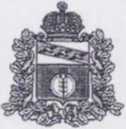 АДМИНИСТРАЦИЯ
КУРЧАТОВСКОГО РАЙОНА
КУРСКОЙ ОБЛАСТИГлаваммуниципальных образований
Курчатовского района
Курской области307251, Курская область, г. Курчатов,
пр. Коммунистический, д. 12
тел.:+7 (47131)4-12-81,
факс: +7 (47131)4-12-81
e-mail: rayadmin@mail.ru;\ууу\у.курчатовский-район.рфlA-Cf-ДГЛ № 7Г5	на	отВ соответствии с письмом заместителя начальника - начальника отдела начислений и правового регулирования Государственной жилищной инспекции Курской области О.В. Денисовой (исх. от 29.12.2022 г. №01.05-05-21/9475) о необходимости проведения мероприятий связанных с популяризацией ГИС ЖКХ среди населения Курской области, направляю в Ваш адрес рекомендации по организации информационного сопровождения государственной информационной системы жилищно-коммунального хозяйства (ГИС ЖКХ).Прошу Вас разместить вышеуказанную информацию в местах общего пользования МКД, в группах социальных сетях, на официальных сайтах в сети интернет и другими доступными способами и в срок до 16.01.2023г. предоставить информацию в адрес Администрации Курчатовского района Курской области, e-mail: gkukurch@mail.ru.Приложение: на 3-х листах.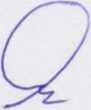 Глава районаИсп. Сеина А.О.8(47131)4-33-61Рекомендации
по организации информационного сопровождения государственной
информационной системы жилищно-коммунального хозяйства
(ГИС ЖКХ)В целях единообразного подхода к сопровождению ГИС ЖКХ разработаны общие визуальные материалы, который находятся по ссылке https://disk.Yandex.ru/cl/B4-QDc GMuKeqAРегиональный брендинг допускается, но должен быть реализован в соответствии с правилами ко-брендинга.Для реализации информационной кампании согласован общефедеральный слоган: «Просто.Удобно.Честно». Рекомендуется использовать слоган при размещении материалов о системе.В целях информирования могут быть использованы следующие каналы - эфирные, печатные, интернет-СМИ, социальные сети, публичные интернет- страницы (паблики), информационные порталы и официальные сайты, блоги, рекламные носители различных форматов (Indoor, Outdoor и транзитная реклама на транспорте). Регион и муниципальное образование вправе самостоятельно определить набор наиболее подходящих форматов для размещения и их количество. Кроме того, для повышения информированности о системе могут быть использованы внутренние (интранет) ресурсы.В целях мониторинга информационного поля ГИС ЖКХ Минстроем России будет сформирован отчет об информационном сопровождении ГИС ЖКХ в субъектах Российской Федерации (далее - Отчет).Для каждого субъекта Российской Федерации будет определен минимальный целевой прогнозируемый показатель по информированию. Если субъект Российской Федерации не выполнил минимальный целевой прогнозируемый показатель — он будет окрашен в Отчете в красный цвет. Если субъект выполнил показатель (больше или равно) — цвет будет зеленым с визуальным отличием в сторону более насыщенных цветов при перевыполнении.Минимальный целевой прогнозируемый показатель установлен для каждого субъекта Российской Федерации отдельно.Для учета также принимаются ссылки на публикации, размещенные в СМИ, на сайтах органов государственной власти субъектов Российской Федерации и в социальных сетях.Рекомендации для рекламных размещений в печатных СМИ.Разница в размещении внутри издания — на страницах ближе к началу, к середине или к концу — незначительна для газет. Принято считать, что лучшие полосы в изданиях — с 3-й по 20-ю.Положение внутри издания важно при публикации рекламы на развороте (левая и правая полосы вместе). В таком случае стоит выбрать центральный разворот. Рекомендуется размещать информацию рядом с журналистскими материалами или готовить специальные тематические статьи от редакции.Рекомендации для размещения в информационно-телекоммуникационной сети «Интернет» (далее - Интернет) и социальных сетях.При размещении публикаций в Интернете рекомендуется использовать ключевые слова, которые будут формировать общую федеральную повестку:Минстрой России;ГИС ЖКХ.При размещении публикаций в Интернете рекомендуется использовать хэштеги: #ЖКХменяется.Наружная реклама (Outdoor).Рекомендуется размещение рекламы на билбордах. Стандартный формат билборда - 3x6 метров.Рекомендуется размещение рекламы на цифровых билбордах. За счет новизны и постоянной смены кадров цифровые билборды более эффективный инструмент, чем печатные билборды.Рекомендуемое	распределение	адресной	программы:50% - центральные улицы муниципального образования, остальные 50% распределяются по спальным районам муниципального образования.Для размещения рекламы на цифровых билбордах выбираются основные магистрали, соединяющие спальные районы, транспортные развязки. Рекомендуется выбирать конструкции на «стоп-линиях» - перекрестки, светофоры, пешеходные переходы, остановки общественного транспорта. Желательно использовать стороны «А» (работающие по ходу движения транспорта). Стороны должны быть хорошо просматриваемые, без закрывающих просмотр деревьев, знаков, столбов, зданий.Рекомендуемая продолжительность контакта наружной рекламы с пешеходами примерно 30-40 секунд, автомобилистами - около 1-3 секунды.Рекомендуется размещение рекламы на остановочных павильонах. Эффективность определяется следующими показателями: большая проходимость, длительный контакт человека с информацией (порядка 10 минут), информация всегда находится на уровне глаз, воздействует на разные категории людей.Рекомендуется размещение рекламы на транспорте (транзитная реклама). Наиболее эффективны маршруты общественного транспорта: обслуживающие плотную застройку, передвигающиеся в центральной части города, линейные (продолжительные участки маршрута по прямой).Внутренняя реклама (Indoor).Рекомендуется размещение рекламы на стендах в лифтах. Преимущества такой рекламы: широкий охват аудитории, гарантированно-высокая частота контакта, ежедневный контакт с информацией. Макет размещается на уровне глаз, что позволяет жителю ежедневно прочитывать информацию.Рекомендуется размещение рекламы на экранах в торговоразвлекательных центрах и спортивных центрах.